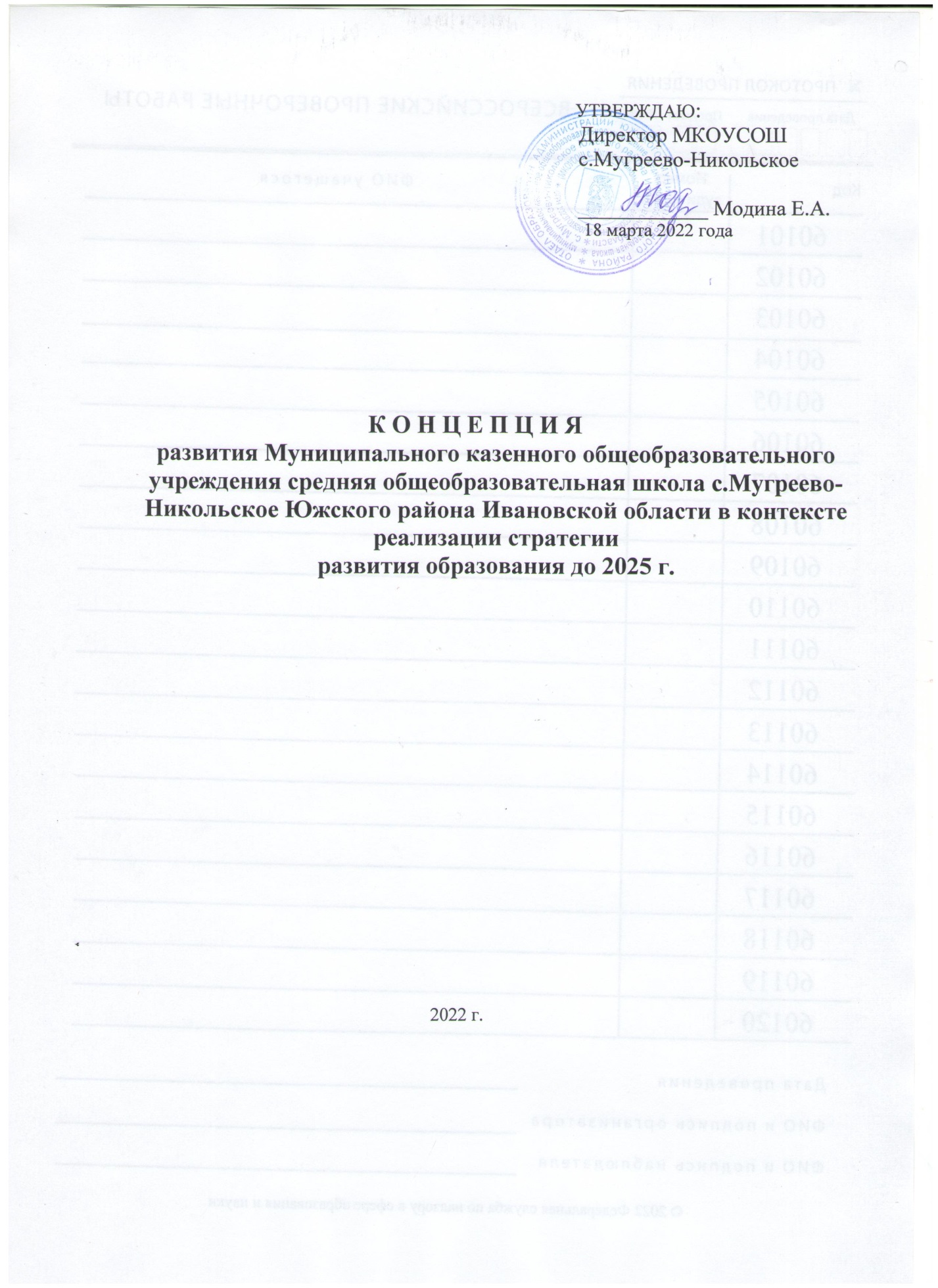                                                                                                 УТВЕРЖДАЮ:                                                                                  Директор МКОУСОШ                                                                                   с.Мугреево-Никольское                                                                                  ____________ Модина Е.А.                                                                                   18 марта 2022 года                                                  К О Н Ц Е П Ц И Яразвития Муниципального казенного общеобразовательного учреждения средняя общеобразовательная школа с.Мугреево-Никольское Южского района Ивановской области в контексте реализации стратегии развития образования до 2025 г.                                                                2022 г.С О Д Е Р Ж А Н И Е 1.ВВЕДЕНИЕ                                                                                           стр.2.Общее описание и анализ текущего состояния ОО                          стр.3.Цель и задачи развития ОО                                                                 стр.4.Меры и мероприятия по достижению цели развития                       стр.5.Лица ответственные за достижение результатов                              стр.Концепция развития МКОУСОШ с. Мугреево - Никольское в контексте реализации стратегии развития образования 2018-2025 гг.Ключевые приоритеты государственной политики в сфере образования до 2025 года1. Ключевые приоритеты государственной политики в сфере образования до 2025 года определены в следующих стратегических документах:1.Федеральный закон от 29 декабря 2012 г. № 273-ФЗ «Об образовании в Российской Федерации» 2.Федеральные государственные образовательные стандарты 3.Государственная программа Российской Федерации "Развитие образования" Утверждена постановлением Правительства Российской Федерации от 26 декабря 2017 № 1642 «Об утверждении государственной программы Российской Федерации "Развитие образования" (сроки реализации 2018-2025) Подпрограмма: "Развитие дошкольного и общего образования" Федеральные проекты: −"Современная школа" −"Успех каждого ребенка" −"Цифровая образовательная среда" −"Кадры для цифровой экономики" −"Социальная активность" −"Социальные лифты для каждого" Подпрограмма: "Совершенствование управления системой образования" 4.Приказ Минобрнауки России от 22 марта 2019 г. № 21н «Об утверждении Порядка формирования и функционирования инновационной инфраструктуры в системе образования». 5. Национальный проект «Образование», утвержден президиумом Совета при президенте РФ (протокол от 03.09.2018 №10)_6. Паспорт национального проекта «Образование», утвержденный на заседании президиума Совета при Президенте Российской Федерации по стратегическому развитию и национальным проектам 24 декабря 2018 года 7.Указ Президента Российской Федерации № 204 «О национальных целях и стратегических задачах развития Российской Федерации до 2024 года», от 07.05.2018 8.Стратегия развития воспитания в Российской Федерации на период до 2024г., утвержденная распоряжением Правительства РФ от 29.05.2015 № 996-р 9. Постановление Правительства Ивановской области от 13 ноября 2013 года N 450-п "Об утверждении государственной программы "Развитие образования Ивановской области" в редакции Постановления Правительства Ивановской области от 24 июня 2019 года N 229-п "О внесении изменений в постановление Правительства Ивановской области от 13.11.2013 N 450-п "Об утверждении государственной программы "Развитие образования Ивановской области".Стратегические цели развития образования до 2025 года сформулированы в Национальном проекте «Образование»: 1. Цель: обеспечение глобальной конкурентоспособности российского образования, вхождение Российской Федерации в число 10 ведущих стран мира по качеству общего образования. 2. Цель: воспитание гармонично развитой и социально ответственной личности на основе духовно-нравственных ценностей народов Российской Федерации, исторических и национально-культурных традиций. Конкретизация стратегических целей развития образования осуществлена в целевых показателях государственной программы Российской Федерации "Развитие образования" до 2025 года. Содержательно стратегия развития образования опирается на новую модель качества образования, отвечающего критериям международных исследований по оценке уровня подготовки обучающихся, и привлечения новых ресурсов, обеспечивающих достижение этого качества образования. Новая модель качества образования является компетентностной характеристикой образовательной деятельности обучающихся, оценивающей способность ребенка к использованию полученных знаний в организации его жизнедеятельности.К новым ресурсам развития образования относятся:- компетенции самостоятельной образовательной деятельности обучающихся в системе общего и дополнительного образования;- возможности онлайн-образования;- подготовка родителей как компетентных участников образовательных отношений.Инструментами достижения нового качества образования, актуальными для МКОУСОШ с.Мугреево -Никольское- развитие системы дополнительного образования с опорой на раннюю профориентацию обучающихся;- модернизация содержания предметных областей и программ дополнительного образования с привлечением в образовательный процесс внешних субъектов (родителей, представителей предприятий, социальных институтов, студентов и др.);- развитие волонтерского движения обучающихся с опорой на формирование проектной, экспериментальной и исследовательской компетентности, а также финансовой грамотности обучающихся;- формирование цифровых компетенций обучающихся для использования возможностей проектирования индивидуальных учебных планов, сетевых форм реализации программ и поддержки одаренных детей;- психолого-педагогическое консультирование родителей;- подготовка педагогов к  участию в национальной системе профессионального роста педагогических работников;- развитие системы наставничества, методической поддержки педагогов, в том числе молодых специалистов, системы внутреннего роста;- развитие внутренней системы оценки качества образования и системы мониторинговых исследований школы как инструмента стратегического управления образовательной организацией.Миссия развития МКОУСОШ с.Мугреево – Никольское Южского района Ивановской области до 2025 годаСтратегическим направлением обеспечение глобальной конкурентоспособности российского образования, вхождения Российской Федерации в число 10 ведущих стран мира по качеству общего образования, является формирование ценности к саморазвитию и самообразованию у обучающихся образовательных организаций всех видов и уровней. Данные ценности формируются посредством предоставления обучающимся возможностей освоения основных общеобразовательных программ по индивидуальному учебному плану, в том числе в сетевой форме с технологиями дистанционного обучения, с зачетом результатов освоения ими дополнительных общеобразовательных программ и программ профессионального обучения. Социальным контекстом формирования ценностей саморазвития и самообразования выступают также система ранней профориентации обучающихся и их вовлечение в волонтерское движение. В реализации этой стратегии МКОУСОШ с.Мугреево –Никольское  видит свою миссию в создании современной информационно-коммуникативной среды, которая обеспечивает всеобщий доступ к знаниям и их постоянному обновлению с учетом индивидуальных потребностей и интересов всех субъектов образования через индивидуальные учебные планы, онлайн- и сетевое образование и участие в социальных проектах, а также создание комфортных психологических условий для успешного самообразования и саморазвития обучающихся. Цель и задачи развития МКОУСОШ с. Мугреево - НикольскоеЦелью развития МКОУСОШ с. Мугреево-Никольское  является повышение конкурентных преимуществ школы как образовательной организации, ориентированной на создание условий для формирования успешной личности ученика.Для достижения указанной цели необходимо решить следующие задачи:Повысить конкурентоспособность образования посредством обновления содержания и технологий преподавания общеобразовательных программ, вовлечения всех участников системы образования (обучающиеся, педагоги, родители (законные представители), работодатели и представители общественных объединений) в развитие школы, а также за счет обновления материально-технической базы школы;создание в школе современной и безопасной цифровой образовательной среды, обеспечивающей высокое качество и доступность образования всех участников образовательных отношений; внедрение в практику работы школы обновленного содержания образования, современных образовательных технологий,  новых методов воспитания, а также совершенствование методов обучения; Обеспечить непрерывный характер профессионально-личностного развития педагогических кадров путем внедрения национальной системы профессионального роста педагогических работников; создание условий для развития наставничества для молодых педагогов, поддержки общественных инициатив и проектов, в том числе в сфере добровольчества (волонтерство) участников образовательного процесса;повышение компетенций классных руководителей в области управления классными коллективами и саморазвитием личности;Повышение уровня открытости школьного сообщества в вопросах образования и воспитания будущих граждан Российской Федерации; формирование современной и сбалансированной школьной системы оценки качества образования (ВСОКО). Целевые показатели развития МКОУСОШ с. Мугреево - Никольское  Южского района Ивановской области по годам, соответствующие целевым показателям государственных документов по стратегии образования до 2025 года                 1 "Устранение дефицита педагогических кадров"           3 .Высокая доля учащихся с риском учебной неуспешности№ 
п/пНаименование показателяТип показателяБазовое значениеБазовое значение№ 
п/пНаименование показателяТип показателязначениедата2022202320242025         2.3.4.5.6.7.8.9.Анализ ключевых проблем, вызванных дефицитом кадров %Основной10001.09.2021г.100100100100Участие в программах по привлечению молодых специалистов в образовательную организацию: «Земский учитель»; «Целевое обучение специалистов». шт.Основной001.09.2021г.1223Организация сетевого взаимодействия., шт.Основной001.09.2021г.1234Организация работы по рациональному распределению педагогической нагрузки. %Основной6001.09.2021г.708090100Развитие системы самообразования педагогов, наставнической поддержки и методической помощи педагогам. Охват молодых специалистов %Основной001.09.2021г.0100100100Стимулирование молодых специалистов (материальное). челОсновной001.09.2021г.01122.«Повышение предметной и методической компетентности педагогических работников»2.«Повышение предметной и методической компетентности педагогических работников»2.«Повышение предметной и методической компетентности педагогических работников»2.«Повышение предметной и методической компетентности педагогических работников»2.«Повышение предметной и методической компетентности педагогических работников»2.«Повышение предметной и методической компетентности педагогических работников»2.«Повышение предметной и методической компетентности педагогических работников»2.«Повышение предметной и методической компетентности педагогических работников»2.«Повышение предметной и методической компетентности педагогических работников»2.«Повышение предметной и методической компетентности педагогических работников»Анализ обученности педагогов по предметным и межпредметным курсам.%Основной2501.09.2021г.100100100100Организация повышения квалификации педагогов (обучение педагогов на курсах повышения квалификации и переподготовки кадров, в том числе по направлению «Внедрение новых ФГОС».челОсновной001.09.2021г.8888Обмен педагогическим опытом, участие в работе коллективных объединений (заседаний методических объединений различного уровня, участие в открытых мероприятиях (семинарах, совещаниях, мастер-классах), интернет-сообществах педагогов, в том числе в очной и дистанционной формах.%Основной5501.09.2021г.657585100Апробация и внедрение в практику передового педагогического опыта в  работу педагогов.%Основной3501.09.2021г.45557590Участие в конкурсах и программах педагогического мастерства, в том числе «Я-Учитель 4.0». чел.Основной001.09.2021г.1111Проведение диагностик по проблеме школьного благополучия.%Основной3001.09.2021г.507090100Повышение компетенции классных руководителей по работе с классными коллективами (психологические контракты).чел.Основной501.09.2021г.5555Совершенствование ВСОКО (внутренней системы оценки качества образования» в вопросах критеризации выставляемых оценок). %Основной4001.09.2021г.507080100Открытость школьного общества. Информирование общественности обо всех аспектах школьной жизни (сайт, медиа, социальные сети). %Основной3001.09.2021г.50708090Активизация работы уполномоченного по правам ребенка % участников Дополни-тельный3001.09.2021г.406070100Школьная служба медиации, % участниковДополни-тельный3001.09.2021г.40557090«Учитель будущего»«Учитель будущего»«Учитель будущего»«Учитель будущего»«Учитель будущего»«Учитель будущего»«Учитель будущего»«Учитель будущего»«Учитель будущего»«Учитель будущего»Доля учителей общеобразовательных организаций, вовлеченных в национальную систему профессионального роста педагогических работников, %Основной001.09.2021г.10205080Доля педагогических работников, прошедших добровольную независимую оценку квалификацииДополни-тельный001.09.2021г.0102030Доля педагогических работников школы, прошедших профессиональную переподготовку по программам дополнительного профессионального образования по преподаваемым предметам, %Дополни-тельный2001.09.2021г.30304040Доля педагогических работников школы, курсы повышения квалификации по программам дополнительного профессионального образования по преподаваемым предметам, %Дополни-тельный3001.09.2021г.5070100100Количество рабочих групп по развитию профессионализма в школе, едДополни-тельный201.09.2021г.3455«Новые возможности для каждого»«Новые возможности для каждого»«Новые возможности для каждого»«Новые возможности для каждого»«Новые возможности для каждого»«Новые возможности для каждого»«Новые возможности для каждого»«Новые возможности для каждого»«Новые возможности для каждого»«Новые возможности для каждого»Количество граждан, ежегодно проходящих обучение по программам непрерывного образования (дополнительным образовательным программам) на базе школы, едОсновной001.09.2021г.051015Количество образовательных программ дополнительного образования, разработанных для обучения взрослых, едДополни-тельный101.09.2021г.2345Количество педагогических работников, прошедших курсы повышения квалификации по программам дополнительного профессионального образования по социально-важным направлениям, едДополни-тельный001.09.2021г.1235123456789«Современная школа»«Современная школа»«Современная школа»«Современная школа»«Современная школа»«Современная школа»«Современная школа»«Современная школа»«Современная школа»«Современная школа»Доля обучающихся, показывающих высокие результаты по показателям мониторинга готовности к международным исследованиям, %Основной001.09.2021г.11203050Доля обновления содержание и методы обучения предметной области «Технология» и других предметных областей, %Основной501.09.2021г.15304580Доля обновления материально-технической базы для реализации основных и  дополнительных общеобразовательных программ цифрового профиля, %Дополни-тельный1501.09.2021г.20254045Численность обучающихся, охваченных дополнительными общеобразовательными программами цифрового профиляДополни-тельный6,601.09.2021г.10153040«Успех каждого ребенка»«Успех каждого ребенка»«Успех каждого ребенка»«Успех каждого ребенка»«Успех каждого ребенка»«Успех каждого ребенка»«Успех каждого ребенка»«Успех каждого ребенка»«Успех каждого ребенка»«Успех каждого ребенка»Доля детей в возрасте от 5 до 18 лет, охваченных дополнительным образованием, %Основной10001.09.2021г.100100100100Доля участников открытых онлайн-уроков, реализуемых с учетом опыта цикла открытых уроков «Проектория», «Уроки настоящего», «Единый Урок РФ» или иных аналогичных по возможностям, функциям и результатам проектов, направленных на раннюю профориентацию, %Основной1001.09.2021г.20405050«Цифровая образовательная среда»«Цифровая образовательная среда»«Цифровая образовательная среда»«Цифровая образовательная среда»«Цифровая образовательная среда»«Цифровая образовательная среда»«Цифровая образовательная среда»«Цифровая образовательная среда»«Цифровая образовательная среда»«Цифровая образовательная среда»Доля обучающихся, для которых формируется цифровой образовательный профиль и индивидуальный план обучения с использованием федеральной информационно-сервисной платформы цифровой образовательной среды, %Основной001.09.2021г.10305070Доля обучающихся, по программам общего образования, дополнительного образования для детей для которых на Едином портале государственных услуг (ЕПГУ) доступен личный кабинет «Образование», обеспечивающий фиксацию образовательных результатов, просмотр индивидуального плана обучения, доступ к цифровому образовательному профилю, включающий в себя сервисы по получению образовательных услуг и государственных услуг в сфере образования в электронной форме, %Основной001.09.2021г.15305060Доля обучающихся по программам общего образования и среднего профессионального образования, использующих федеральную информационно-сервисную платформу цифровой образовательной среды для «горизонтального» обучения и неформального образования, %Основной001.09.2021г.5102535Количество образовательных программ общего образования, реализуемых посредством электронного обучения на образовательном портале школы, штДополни-тельный001.09.2021г.1257Количество образовательных программ дополнительного образования, реализуемых посредством электронного обучения на образовательном портале школы, штДополни-тельный101.09.2021г.3578Доля педагогических работников школы, прошедших повышение квалификации в рамках периодической аттестации в цифровой форме с использованием информационного ресурса «одного окна», в общем числе педагогических работников общего образования, %Дополни-тельный001.09.2021г.10305080Доля педагогических работников школы, прошедших повышение квалификации по программам дополнительного профессионального образования в области цифровизации образования, %Дополни-тельный001.09.2021г.103050804.Пониженный уровень качества школьной образовательной и воспитательной среды«Поддержка семей, имеющих детей»4.Пониженный уровень качества школьной образовательной и воспитательной среды«Поддержка семей, имеющих детей»4.Пониженный уровень качества школьной образовательной и воспитательной среды«Поддержка семей, имеющих детей»4.Пониженный уровень качества школьной образовательной и воспитательной среды«Поддержка семей, имеющих детей»4.Пониженный уровень качества школьной образовательной и воспитательной среды«Поддержка семей, имеющих детей»4.Пониженный уровень качества школьной образовательной и воспитательной среды«Поддержка семей, имеющих детей»4.Пониженный уровень качества школьной образовательной и воспитательной среды«Поддержка семей, имеющих детей»4.Пониженный уровень качества школьной образовательной и воспитательной среды«Поддержка семей, имеющих детей»4.Пониженный уровень качества школьной образовательной и воспитательной среды«Поддержка семей, имеющих детей»4.Пониженный уровень качества школьной образовательной и воспитательной среды«Поддержка семей, имеющих детей»Количество услуг психолого-педагогической, методической и консультативной помощи родителям (законным представителям) обучающихся школы, едОсновной201.09.2021г.571010Количество разработанных методических рекомендаций родителям, нуждающимся в психолого-педагогической, методической и консультативной помощи в вопросах воспитания детей, едДополни-тельный001.09.2021г.251010Доля граждан, положительно оценивших качество услуг психолого-педагогической, методической и консультативной помощи, от общего числа обратившихся за получением услуги, %Дополни-тельный001.09.2021г.205080100Доля педагогических работников школы, прошедших повышение квалификации по программам дополнительного профессионального образования в области детской психологии, медиации, примирения, работы с трудными детьми и их родителями, %Дополни-тельный1001.09.2021г.20305080«Социальная активность»«Социальная активность»«Социальная активность»«Социальная активность»«Социальная активность»«Социальная активность»«Социальная активность»«Социальная активность»«Социальная активность»«Социальная активность»Доля обучающихся и граждан, вовлеченных в добровольческую деятельность, %Основной1501.09.2021г.354050605. Низкий уровень вовлеченности родителей5. Низкий уровень вовлеченности родителей5. Низкий уровень вовлеченности родителей5. Низкий уровень вовлеченности родителей5. Низкий уровень вовлеченности родителей5. Низкий уровень вовлеченности родителей5. Низкий уровень вовлеченности родителей5. Низкий уровень вовлеченности родителей5. Низкий уровень вовлеченности родителей1.Создание при МКОУСОШ попечительского Совета %  стейкхолдеровДополнительный001.09.2021102025302.Усиление роли родительского контроля в различных аспектах школьной среды %Дополнительный1001.09.20213050701003.Постоянный мониторинг родительской активности в контексте развития программы цифровая образовательная среда %Дополнительный2001.09.20213550701004.Доля проведения совместных внеурочных мероприятий с привлечением родителей% Дополнительный1001.09.20213550751005.Доля родителей регулярно посещающих общешкольные и классные собрания %Дополнительный2501.09.20215075100100